-----------------------------------------------------------------------------------------------------------------أولاً : البيانات الشخصيــــــــــة :- 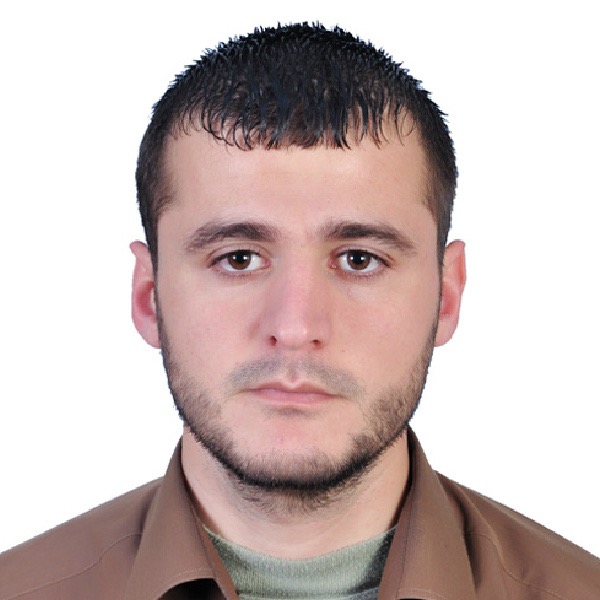 الإسم رباعي:   علي إمحمد علي الارباح تاريخ الميلاد: 13/06/1988	الحالة الاجتماعية:  متزوجثانياً : بيانات الاتصال : هاتف نقال : 0925506063 -  0919917117بريد الكتروني : AMLAR.1988@GMAIL.COMالدرجة العلمية : محاضر مساعد                   	سنة الحصول عليها : 2018ثالثاً : المؤهلات العلمية : رابعاً: الخبرة العمليةخامسا: الخبرة التدريسية: عملت كمدرس مساعد لمدة عامين في كلية الهندسة خلال هذين العامين قمت بتدريس العديد من المجموعات في المعامل مثل استخدام Matlab في التحليل العددي والاتصالات والكهرباء والإلكترونيات ومعامل الكهرومغناطيسية، أيضا قمت بحل التمارين والواجبات للطلبة في مادة دوائر كهربائية 1. وفي معهد المهن الشاملة قمت بتدريس مادة هندسة الكهربائية والرياضيات1.  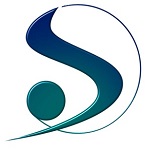 جامعة مصراتة  -  كلية الهندسةمصراتـــــــة –  لــــــيبيــــــاMISURATA UNIVERSITY– FACULITY OF ENGINEERING MISURATA – LIBYAنموذج سيرة ذاتية 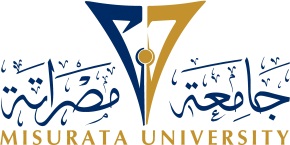 مجال التخصصالسنةاسم الجهة العلمية المانحة للدرجةالمؤهلدكتوراه هندسة كهربائية2018جامعة كولورادو- دنفر USAماجستيرهندسة كهربائية2012جامعة مصراته – كلية الهندسةبكالوريوسطبيعة العملإسم وعنوان جهة العملإلي سنةمن سنةمعيدجامعة مصراتة – كلية الهندسة20142012